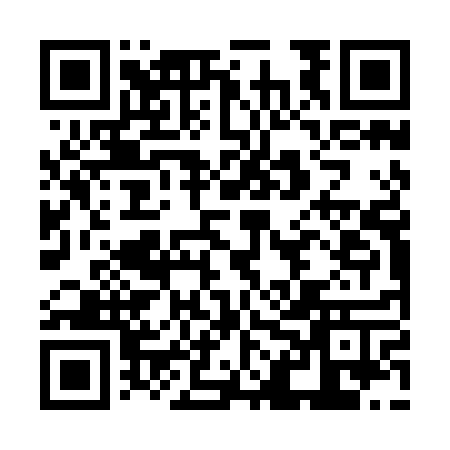 Prayer times for Kolonia Lesiew, PolandWed 1 May 2024 - Fri 31 May 2024High Latitude Method: Angle Based RulePrayer Calculation Method: Muslim World LeagueAsar Calculation Method: HanafiPrayer times provided by https://www.salahtimes.comDateDayFajrSunriseDhuhrAsrMaghribIsha1Wed2:375:0912:365:438:0310:242Thu2:335:0712:355:448:0510:273Fri2:295:0512:355:458:0710:304Sat2:255:0312:355:468:0810:345Sun2:225:0112:355:478:1010:376Mon2:215:0012:355:488:1110:417Tue2:204:5812:355:498:1310:428Wed2:204:5612:355:508:1510:429Thu2:194:5412:355:518:1610:4310Fri2:184:5312:355:528:1810:4411Sat2:184:5112:355:538:1910:4412Sun2:174:4912:355:548:2110:4513Mon2:164:4812:355:558:2310:4614Tue2:164:4612:355:568:2410:4615Wed2:154:4512:355:568:2610:4716Thu2:144:4312:355:578:2710:4817Fri2:144:4212:355:588:2910:4818Sat2:134:4012:355:598:3010:4919Sun2:134:3912:356:008:3210:5020Mon2:124:3812:356:018:3310:5021Tue2:124:3712:356:028:3410:5122Wed2:114:3512:356:028:3610:5223Thu2:114:3412:356:038:3710:5224Fri2:114:3312:356:048:3810:5325Sat2:104:3212:356:058:4010:5426Sun2:104:3112:366:068:4110:5427Mon2:094:3012:366:068:4210:5528Tue2:094:2912:366:078:4410:5529Wed2:094:2812:366:088:4510:5630Thu2:094:2712:366:088:4610:5631Fri2:084:2612:366:098:4710:57